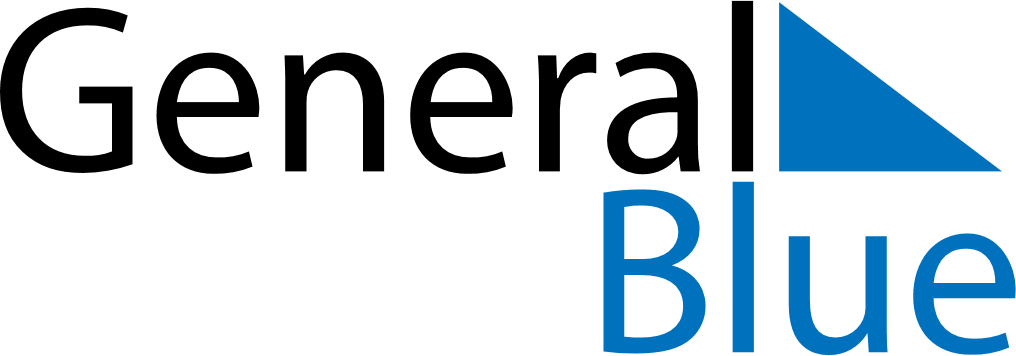 Weekly CalendarNovember 8, 2020 - November 14, 2020Weekly CalendarNovember 8, 2020 - November 14, 2020AMPMSundayNov 08MondayNov 09TuesdayNov 10WednesdayNov 11ThursdayNov 12FridayNov 13SaturdayNov 14